Gabinete de Informação e Apoio ao Aluno (GIAA)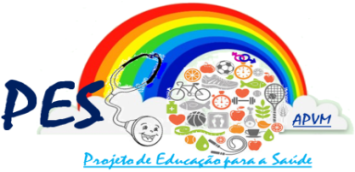 O Gabinete de Informação e Apoio ao Aluno funciona na Escola Básica Padre Vítor Melícias e na Escola Básica Gaspar Campello e destina-se a prestar apoio no âmbito da Saúde Escolar, podendo disponibilizar apoio técnico com a enfermeira do Centro de Saúde de Torres Vedras e ainda com professores. Pretende-se contribuir para um desenvolvimento saudável.Se queres ser ajudado, apoiado e/ou aconselhado … Dirige-te ao Gabinete no horário de atendimento da Enfermeira da Saúde Escolar – Filipa NascimentoGabinete de Informação ao Aluno 2022-2023 – AE PVMGabinete de Informação ao Aluno 2022-2023 – AE PVMGabinete de Informação ao Aluno 2022-2023 – AE PVMGabinete de Informação ao Aluno 2022-2023 – AE PVMGabinete de Informação ao Aluno 2022-2023 – AE PVMGabinete de Informação ao Aluno 2022-2023 – AE PVMGabinete de Informação ao Aluno 2022-2023 – AE PVMGabinete de Informação ao Aluno 2022-2023 – AE PVMGabinete de Informação ao Aluno 2022-2023 – AE PVMGabinete de Informação ao Aluno 2022-2023 – AE PVMGabinete de Informação ao Aluno 2022-2023 – AE PVMMêsOutubroNovembroDezembroJaneiroFevereiroMarço AbrilMaioJunhoObservaçõesEB Padre Vítor Melícias 27- Manhã1015- tarde0516227- tarde180815/12 e 27/04- Manhã- Proj. + ContigoEB Gaspar Campello20- Manhã171909- tarde16204 e 25- tarde1509/02 – Manhã -  Proj. + ContigoEB Padre Vítor MelíciasEB Gaspar CampelloOutros contactosProfessoras: Casimira Godinho                           Isabel AbadeOutros contactosProfessores: Luísa Rodrigues